АНАЛИТИЧЕСКАЯ СПРАВКАпо итогам ГИА выпускников 9 класса 2020-2021 учебного годав г. Сельцо Брянской областиСогласно Закону Российской Федерации «Об образовании в Российской Федерации» (№ 273-ФЗ) освоение общеобразовательных программ среднего общего образования и основного общего образования завершается обязательной итоговой аттестацией выпускников общеобразовательных учреждений независимо от формы получения образования. Государственная итоговая аттестация выпускников 2020-2021 учебного года  была проведена на основании нормативных документов федерального, регионального, муниципального и школьного уровней.          В начале 2020-2021 учебного года перед прохождением государственной итоговой аттестацией в форме ОГЭ ставился вопрос о создании условий для успешной подготовки, организации и проведения итоговой аттестации обучающихся. Выделялись следующие составляющие готовности обучающихся к сдаче экзаменов в форме ОГЭ:  информационная готовность (знания о правилах поведения на экзамене, правилах заполнения бланков); предметная готовность (качество подготовки по определенному предмету, умение выполнять задания КИМ); психологическая готовность (внутренняя настроенность на определенное поведение, ориентированность на целесообразные действия, актуализация и использование возможностей личности для успешных действий в ситуации сдачи экзамена). 		Решалась цель: Обеспечение единых подходов к организации подготовки и проведения государственной итоговой аттестации, направленных  на получение качественного образования обучающихся. Были решены основные задачи для обеспечения качества подготовки выпускников к государственной итоговой аттестации: • Изучались нормативно-правовые, распорядительные документы и подготовить локальные акты, регулирующие подготовку и проведение государственной итоговой аттестации; создан банк нормативно-правовых документов по проведению государственной итоговой аттестации в форме ОГЭ. Организована работа по подготовке и проведению государственной итоговой аттестации в строгом соответствии с федеральными и региональными, нормативно-правовыми и инструктивными документами. Сформирована  база данных об участниках государственной итоговой аттестации. Организована разъяснительная работа с педагогами, выпускниками, родителями об особенностях государственной итоговой аттестации обучающихся в 2021 году. Организовано психолого-педагогическое сопровождение проведения государственной итоговой аттестации для обучающихся в форме консультаций, специально организовывались  занятия, тренинги по обучению работе с КИМ и заполнению экзаменационных бланков. Организована во внеурочное время индивидуально-групповая работа с обучающимися по подготовке к государственной итоговой аттестации по предметам по выбору, в том числе с обучающимися группы «Риск» по индивидуальными образовательным маршрутам. Осуществлялся мониторинг деятельности по обеспечению качества результатов государственной итоговой аттестации на основе внутреннего и внешнего аудита. Организовывалась во внеурочное время индивидуальная работа с претендентами на получение аттестата с отличием по итогам окончания основной школы и осуществлялся мониторинг деятельности по обеспечению качества результатов государственной итоговой аттестации. В общеобразовательных учреждениях осуществлялся мониторинг реализации учебного плана через анализ выполнения программного материала по итогам учебных полугодий. Обеспечена  подготовка и переподготовка педагогов, готовящих выпускников к государственной итоговой аттестации, через обучение на семинарах, курсовой  подготовки, индивидуальное консультирование на уровне ГМО. Осуществлялся отбор среди различных систем обучения тех методов и приёмов, которые способствуют более качественной подготовке обучающихся для успешной сдачи ОГЭ. Были организованы направления деятельности: Нормативно – правовое, инструктивное обеспечение. Организационное обеспечение. Обеспечение качества результатов, мониторинга государственной итоговой аттестации. Психолого-педагогическое обеспечение.  Информационно-аналитическое обеспечение. В 2021 году в государственной итоговой аттестации за курс основного общего образования приняли участие 175 выпускников 9 класса с обязательной сдачей экзаменов по двум предметам - русскому языку и математике, результаты которых влияли на получение аттестата. Трое учеников с ОВЗ, детей-инвалидов (МБОУ СОШ № 1 и 2) воспользовались своим правом на сдачу ОГЭ только по одному обязательному предмету.В феврале 2021 г. было проведено итоговое собеседование по русскому языку как условие допуска к государственной итоговой аттестации по образовательным программам основного общего образования. Все  обучающихся успешно прошли итоговое собеседование и получили «зачет».Таким образом, все 175 выпускников 9-х классов получили доступ к сдаче ОГЭ.Независимая оценка знаний выпускников региональной экзаменационной комиссией показала, что: по русскому языку освоили Федеральный государственный образовательный стандарт основного общего образования – 100% выпускников, на качественно высоком уровне, получив отметки «4» и «5» - 69,5% (2019 г. -78%). В 2020 году ГИА для обучающихся 9-х классов не проводилась, поэтому для сравнения взят 2019 год.В сравнении с 2019 годом в 2021 году показатели общей успеваемости остались на прежнем уровне,  а качественной успеваемости ниже на 8,5%.Вместе с тем, качество областных показателей  --------- на ---% (----%).Лучшие результаты продемонстрировали выпускники МБОУ СОШ № 2 ( качество- 86%).Средний первичный балл по городу составил -  25,6 ( в 2019 г.- 31).Средняя отметка- 4 (в 2019 г.-4)По математике освоили Федеральный государственный образовательный стандарт основного общего образования – 100 % выпускников, получили отметки «4» и «5» - 41 % (в 2019 году –85 %). Что указывает на низкий уровень подготовки учащихся. В сравнении с областным качественной показатель ____ на ---% (---%).Лучшие результаты качества образования в СОШ № 2- 65 %.Средний первичный балл по городу составил –14, что на 4 балла ниже показателей 2019 г.  Средняя отметка- 3 ( в 2019 г. -4)        Следует отметить, что в этом учебном году трое выпускников  по русскому языку (МБОУ СОШ № 1, 5) и девять выпускников по математике не преодолели минимальный порог при сдаче ОГЭ в основные сроки. В резервные дни данный ученики получили удовлетворительный результаты.В 2021 году два предмета на выбор, которые обычно должны были сдавать выпускники 9-х классов, были отменены. С 18 по 21 мая 2021 г. девятиклассники написали итоговые контрольные работы. Написание данных работ не влияло на получение аттестата, но влияло на итоговую отметку учеников. Девятиклассники писали одну контрольную работу по своему выбору: физика, химия, обществознание, история, биология, информатика, литература, география, иностранные языки. Сопоставление результатов экзаменов за три последних годаВыводы:- отделом образования и общеобразовательными учреждениями проведена планомерная работа по подготовке и проведению государственной итоговой аттестации выпускников  9-х классов в форме ОГЭ- обращений родителей по вопросам нарушений в подготовке к проведению ОГЭ не поступало;- своевременно и четко работали учителя-предметники и классные руководители по информированию, ознакомлению с документами выпускников и их родителей, выставлению оценок, оформлению документации;- проведены репетиционные экзамены по всем выбранным предметам с последующей проверкой и анализом работ;- подведены итоги освоения образовательных программ, проведения лабораторных и практических работ в соответствии с учебным планом, теоретическая и практическая части образовательных программ освоены;- успешность сдачи экзаменов имеют стабильный характер;- результаты ГИА показали, что 100% выпускников 9 классов овладели ЗУН на уровне ОООС целью повышения качества уровня и обученности по результатам государственной итоговой аттестации выпускников 9 класса вынесены следующие рекомендации:Руководителям методических объединений провести заседания по результатам государственной итоговой аттестации в 2021 году и определить на 2021-2022 учебный год основные направления в работе с учащимися выпускного класса по устранению типичных ошибок, допущенных выпускниками в экзаменационных работах, развивать систему подготовки и организации государственной итоговой аттестации выпускников через повышение информационной компетенции участников образовательного процесса, используя Интернет-ресурсы.Учителям-предметникам:- активизировать на уроках работу с обучающимися с низкой мотивацией к учебе, с обучающимися с ОВЗ, - провести анализ форм организации обучения (повышение веса тех технологий, которые формируют практические навыки использования полученных знаний, стимулируют самостоятельную работу обучающихся, формируют опыт ответственного выбора и ответственной деятельности, опыт самоорганизации и становления ценностных ориентаций);- во внеурочное время организовать индивидуально-групповые консультации как с обучающимися группы «риска», так и с мотивированными на высокие результаты учениками, отрабатывая механизм проведения ГИА, навыки самостоятельной деятельности;- своевременно знакомиться с демоверсиями ЕГЭ и ОГЭ, спецификацией, кодификатором, отражающими требования образовательного стандарта по предметам;- информировать учащихся об изменениях, корректировать учебно-тематическое планирование и содержание обучения в контексте рекомендаций по совершенствованию процесса преподавания предметов, созданных Федеральным институтом педагогических измерений;- учителям органично включать задания, идентичные заданиям ЕГЭ и ОГЭ, в текущие контрольные работы;- систематически и адекватно оценивать в течение всего учебного года знания, умения и навыки учащихся в соответствии с их индивидуальными особенностями и возможностями;- своевременно выявлять обучающихся, имеющих слабую предметную подготовку, диагностировать доминирующие факторы их неуспешности, повышать мотивацию к ликвидации пробелов в своих знаниях;- создавать положительное эмоциональное поле взаимоотношений “учитель – ученик”.3. Классным руководителям :- своевременно выявлять дефициты в информированности выпускников и их родителей о процедурах ОГЭ и ЕГЭ;- содействовать в организации контроля за посещаемостью дополнительных занятий по подготовке к ОГЭ и ЕГЭ;- осуществлять психологическое сопровождение выпускников при подготовке к государственной итоговой аттестации;- осуществлять взаимодействие между семьёй и школой с целью организации совместных действий для решения успешности подготовки к государственной итоговой аттестации;- своевременное информирование родителей об успеваемости детей и качестве образования по результатам текущего и промежуточного контроля.4. Заместителям директоров по УВР:- рассмотреть и утвердить план мероприятий по подготовке и проведению государственной итоговой аттестации в начале 2021-2022 учебного года;- на заседаниях Педагогического и Методического советов обсудить результаты государственной итоговой аттестации выпускников 9 классов;- поставить на контроль учащихся 9 классов, нуждающихся в педагогической поддержке, с целью оказания коррекционной помощи в ликвидации пробелов в знаниях;- на производственных совещаниях обсуждать результаты проводимых контрольных срезов и намечать пути по ликвидации возникающих у учащихся затруднений;- результаты государственной итоговой аттестации 2020-2021 учебного года довести до сведения родителей (законных представителей) учащихся 9-х на родительском собрании в сентябре 2021-2022 учебного года;- проводить мониторинг успеваемости и качества знаний на уровне ООО и СОО, в том числе по всем общеобразовательным предметам: обязательным и сдаваемым по выбору учащихся;- работать над повышением компетенции педагогов при подготовке обучающихся к ГИА при использовании современных информационных средств обучения и подготовки обучающихся5. Руководителям ОУ:- использовать сведения о результатах ОГЭ для принятия управленческих решений по совершенствованию системы контроля качества образования и подготовки обучающихся к ГИА.Главный специалист отдела образования         Л.В.ВеликаяОГЭ. Русский язык 2020-2021учебный годОГЭ. Математика 2020-2021 учебный годПредметМатематикаМатематикаМатематикаРусский языкРусский языкРусский языкГод 2018 год2019 год2021год2018 год2019 год2021годКоличество участников160153173160153174Средний балл171814313125,6Средняя отметка443444Качество знаний (%)67,58541837869,5№Количество учащихся«5»«4»«3»«2»Средняя  отметкаСредний баллКачествоУспеваемость     CОШ № 160132621-42565100СОШ № 24323146-42886100СОШ № 3226142-42691100СОШ № 4325918-42443,8100СОШ № 517476-42564,7100Результат по городу174517053-43169,5100№Количество учащихся«5»«4»«3»«2»Средняя  отметкаСредний баллКачествоУспеваемость     CОШ № 15911840-31332,2100СОШ № 24362215-41665100СОШ № 322-517-31322,7100СОШ № 43211219-31440,6100СОШ № 517151131435,3100Результат по городу17396210231441100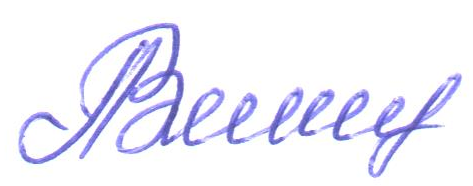 